Pharmacy Services Apprentice Cohens Chemists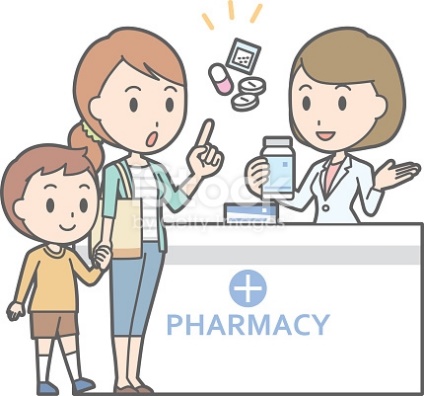 The role will include engaging with customers and clients to provide prescription counter services, advice, housekeeping duties such as stock rotation and stock replenishment, helping to deliver a variety of public health servicesApprenticeship summaryWeekly wage - £222.40 Working week - Mon – Fri 9am – 6pm - Total hours per week: 40.00Expected duration - 1 yearsApprenticeship level - Intermediate Reference number - VAC001606112Positions - 1 availableDuties include:         Dealing with customers, Assisting in Dispensary, Labelling medications, Opening packing lines, Assisting maintenance of stock levels, Receiving incoming goods, Replenishing shelves and Answering customer queries.Requirements and prospectsDesired skillsGood communication skills, ICT literateGood telephone mannerGood time keepingDiligence & Accuracy checkingStrong interest in personal developmentPersonal qualitiesCaringPleasantOutgoing personalityDesired qualificationsGCSE’s or equivalent in maths, English & Science preferredFuture prospectsPotential progression on to L3 pharmacy technician qualification for the right personThings to considerLearning will be delivered online in a live virtual classroom environment, so candidates need to be competent in and have access to a computer.Employer - Cohens Chemists, PrestonTraining provider - IFSkills4HealthApplications for this apprenticeship are being processed by I & F LtdContact - Sarah Jevons 01617950528 sarah@skills4pharmacy.org.ukNVQ L2 Pharmacy ServicesL2 Certificate in Pharmaceutical ScienceFunctional Skills in English & mathsEmployment Rights & ResponsibilitiesApprenticeship frameworkHealth Pharmacy Services 